T.C. İSTANBUL RUMELİ ÜNİVERSİTESİ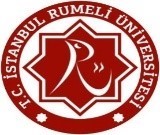 		LİSANSÜSTÜ EĞİTİM ENSTİTÜSÜTez Jürisi Toplama Talep FormuÖğrenci Adı SoyadıÖğrencinin NumarasıÖğrencinin ProgramıDanışmanıTez BaşlığıTez TürüYüksek lisans                 Doktora Tez Savunma YeriTez Savunma Tarih ve SaatiJüriye ilişkin Enstitü YK KararıTarih/Sayı:                           İlk Jüri            Düzeltme Sonrası 2. Jüri  Tez Teslim Durumu Tez Teslim DurumuJüri Üyeleri: Akademik unvan – Ad SoyadTeslim AldıEvet                 Hayır Evet                 Hayır Evet                 Hayır Evet                 Hayır Evet                 Hayır Evet                 Hayır Evet                 Hayır DanışmanTarihİmza